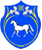 РОССИЙСКАЯ ФЕДЕРАЦИЯРЕСПУБЛИКА ХАКАСИЯАДМИНИСТРАЦИЯЦЕЛИННОГО  СЕЛЬСОВЕТАПОСТАНОВЛЕНИЕ «16» февраля 2021 г.                            с. Целинное                                            № 12                                                                                                         Об утверждении муниципальной программы «Детские игровые площадки Целинного сельсовета» В целях обеспечения условий для отдыха и физического развития населения, приобщения детей к здоровому образу жизни, улучшения уровня благоустроенности территории Целинного сельсовета, руководствуясь Федеральным законом 6 октября 2003 года № 131-ФЗ «Об общих принципах организации местного самоуправления в Российской Федерации», Уставом муниципального образования Целинный сельсовет,  Администрация Целинного сельсовета.ПОСТАНОВЛЯЕТ: 1. Утвердить муниципальную программу «Детские игровые площадки Целинного сельсовета» (приложение 1).2. Настоящее постановление вступает в силу со дня подписания.3. Постановление разместить на официальном сайте Администрации Целинного сельсовета в сети Интернет.          4. Контроль за исполнением настоящего постановления оставляю за собой.Глава Целинного сельсовета                                                             Т.И.МорозоваПриложение 1к Постановлению Администрации Целинного сельсовета№ 12   от 16.02.2021 г.Администратор: Администрация Целинного сельсоветаСроки реализации:01.03.2021 г. – 31.12.2023 г.МУНИЦИПАЛЬНАЯ ПРОГРАММА«Детские игровые площадки Целинного сельсовета»Паспорт муниципальной программы«Детские игровые площадки Целинного сельсовета»2.  Характеристика проблемы и обоснование необходимости решения ее программным методомМуниципальная программа «Детские игровые площадки Целинного сельсовета» разработана в соответствии с Федеральным законом № 131-ФЗ от 06.10.2003 г. «Об общих принципах организации местного самоуправления в Российской Федерации», а также на основе анализа состояния существующих объектов внешнего благоустройства (детских площадок) на территории Целинного сельссовета.Мероприятия Программы направлены на обеспечение комфортных условий для отдыха детей путем сооружения новых детских игровых площадок и благоустройства территорий детских игровых площадок, расположенных в Целинном сельсовете.Настоящая Программа разработана для решения задач по надлежащему содержанию, проведению ремонтных работ, реконструкции и установке новых детских игровых площадок на территории Целинного сельсовета.Анализ расположенных на территории Целинного сельсовета   детских игровых площадок показывает их небезопасность в использовании. Такое состояние детских игровых площадок приводит не только к низкому уровню благоустроенности, но и к отсутствию условий для отдыха, физического развития детей и приобщения их к здоровому образу жизни. Основным способом улучшить ситуацию в краткие сроки является повышение уровня благоустроенности  мест массового отдыха детей, установка новых и ремонт существующих детских игровых площадок, а также поддержание их в надлежащем виде.На территории Целинного сельсовета имеются все условия для размещения современных, универсальных детских игровых площадок, для установки игрового оборудования, удобного в технической эксплуатации.Решение обозначенных выше проблем возможно с помощью принятия муниципальной программы «Детские игровые площадки Целинного сельсовета».3. Цели и задачи Программы.Целями Программы являются улучшение уровня благоустроенности территории Целинного сельсовета, обеспечение условий для отдыха и физического развития детей, приобщение детей к здоровому образу жизни.В ходе реализации Программы решаются следующие задачи:- установка новых детских игровых площадок  Целинного сельсовета;- содержание в надлежащем состоянии детских игровых площадок.4. Сведения о целевых индикаторах (показателях) реализации Программы. 5. Сроки и механизм реализации Программы.Срок исполнения мероприятий в рамках Программы установлен на 2021-2023 годы.6. Перечень программных мероприятий и их ресурсное обеспечение.Объемы финансирования носят прогнозный характер и подлежат ежегодному уточнению в соответствии с объемами ассигнований, предусмотренных для реализации Программы в соответствующем бюджете на очередной финансовый год.7. Оценка эффективности реализации Программы.Реализация Программы должна обеспечить:- приведение в надлежащее состояние существующих детских игровых площадок  Целинного сельсовета;- повысить уровень благоустроенности территорий, мест массового отдыха детей;- укрепить здоровье детей;- снизить уровень заболеваемости детей.Наименование ПрограммыМуниципальная программа «Детские игровые площадки Целинного сельсовета» (далее - Программа)Основание для разработки ПрограммыФедеральный закон № 131-ФЗ от 06.10.2003 г. «Об общих принципах организации местного самоуправления в Российской Федерации» Администратор Администрация Целинного сельсоветаИсполнители- администрация Целинного сельсоветаЦели Программы1.Улучшение уровня благоустроенности территории Целинного сельсовета.2.Обеспечение условий для отдыха и физического развития детей, профилактика детских заболеваний.3.Приобщение детей к здоровому образу жизни.Задачи 1.Установка детских игровых площадок на территории Целинного сельсовета.2.Проведение работ по замене устаревших элементов детского оборудования, установка дополнительных элементов и нового оборудования.Целевые индикаторы и показатели, оценивающие ход реализации Программы- увеличение  количества создаваемых новых детских игровых площадок;- содержание в надлежащем состоянии детских игровых площадокСрок реализации Программы01.03.2021 г. – 31.12.2023 г.Ожидаемые конечные результаты  еализации ПрограммыРеализация программы будет способствовать:- повышению уровня благоустроенности мест массового отдыха детей на территории Целинного сельсовета;- укреплению здоровья детей, снижению детской заболеваемостиОбъемы и источники финансирования ПрограммыФинансирование мероприятий по установке новых детских игровых площадок предусматривается из бюджета Целинного сельсовета Объем финансовых средств: - 2021 год – 50 тыс.  руб.- 2022 год – 50 тыс. руб.                              - 2023 год  – 50 тыс. руб.№Наименование целевого индикатора (показателя)Ед. изм.Значения целевых индикаторов (показателей)Значения целевых индикаторов (показателей)Значения целевых индикаторов (показателей)№Наименование целевого индикатора (показателя)Ед. изм.2021  г.2022  г.2023  г.1.Количество установленных детских площадокшт.111Наименование мероприятияСрок исполненияИсточник финансированияОбъем финансированияОбъем финансированияОбъем финансированияОтветственные исполнителиНаименование мероприятияСрок исполненияИсточник финансирования2021(тыс. руб.)2022(тыс. руб.)2023(тыс. руб.)Ответственные исполнителиУстановка новых детских игровых площадокВ течение срока реализации ПрограммыБюджет Целинного сельсовета505050Администрация Целинного сельсовета  